Tennessee Legislative Internship Program Intern Appraisal Questionnaire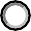 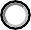 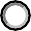 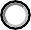 __________________________________Name of College or University_____________________________________ Name of Applicant_____________________________________ Name of Faculty Appraiser_____________________________________	_______________Position of Faculty Appraiser	DatePlease answer all of the questions and respond to all of the items to the best of your ability, based upon your knowledge of the applicant. If you are unable to respond to any item, please mark it "unable to judge".Circumstances upon which the appraisal is based.How well acquainted is the appraiser with the applicant?How long has the appraiser known the applicant?Personal Characteristics of the ApplicantExcellent=1, Above Average=2, Average=3, Below Average=4, Poor=5 Not Able to Judge=6Background and MotivationCourses that the appraiser has taught the applicant including grades earned.Suitability of an internship for the applicant's educational and career goalsAbility to Function as a Legislative InternAbility to understand instructions:Reliability in carrying out assignments:Degree or level of imagination in meeting assignments:Analytical skills:Comparison and RankingRank applicant among recent undergraduates you have known equally well (check one)Upper 10                 Upper 25               Upper 50                 Below 50    Other (please explain)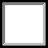 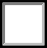 Strengths and weaknesses of the applicant Strengths:Weaknesses:Additional Comments:The information contained in this document is confidential and is intended for the sole use of the Sponsoring Committee of the Tennessee Legislative Internship Program. The Sponsoring Committee reserves all proprietary interests in the information contained in this document. Information contained in this document may not be disclosed, copied or distributed without the written permission of the sponsoring committee. Any person disclosing, copying or distributing the information contained in this document shall be subject to appropriate civil or criminal action, or both.Please return this appraisal questionnaire to the faculty representative at your institution by the deadline listed below in order to help this applicant qualify for consideration as an Intern in the Tennessee Legislative Internship Program.The official faculty representative at your institution is:The deadline to submit to the faculty representative is: